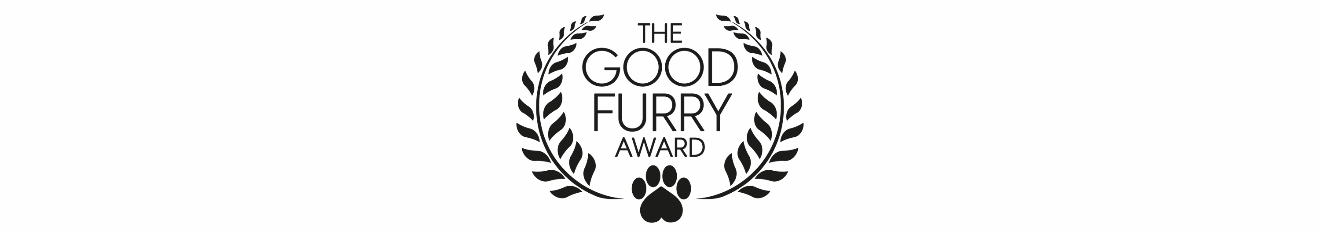 NEWS RELEASEJuly 2, 2018					                        For information, contact:								Kevin Hile / Grubbs Grizzly								“Ask Papabear”								760-619-8882								kevinhile@gmail.comThe Good Furry AwardGrubbs Grizzly Announces New Award for Furries Who Demonstrate Outstanding Community SpiritCathedral City, California – Good furries can be found everywhere, but when it comes to furry PR it might seem like only the bad furries get in the spotlight. From the days of the Burned Furs vs. the Freezing Furs to the current controversies about Nazi Furs and the closing of furry conventions because of bad behavior, the troublemakers seem to be the ones who are shaping the reputation and image of the fandom as a whole. This is not right.It’s time that some recognition be given to GOOD furries.The purpose of the Good Furry Award is to do just that. We will not only be rewarding a special furry each year for their community spirit, but we will be talking about all the nominees and heating up the conversation about what the vast majority of furries do for furries and mundanes alike.The “Ask Papabear” website is now taking nominations for Good Furries at https://www.askpapabear.com/good-furry-award.html. The awards will also be presented in conjunction with the Furry Ambassador program. The winner of the prize will be announced in June 2019. He or she will receive a certificate of achievement and a $1,000 check to be spent at the winner’s discretion.Who is eligible for this award? Any furry in any country who is active in the fandom is eligible. To win, someone must nominate you, of course, and background stories will(MORE)be checked and confirmed by the prize’s administrator. Those submitting nominations are encouraged to also submit photos or other documentation.Fundamentally, this is not a prize about who is the best artist or writer or fursuiter. You don’t have to own a fursuit. Your best drawing could look like a stick figure. Your writing can be atrocious. It doesn’t matter. What matters is whether you have the heart of a furry. Do you use your time and skills (whatever they may be) to help your fellow furries?Do you project a positive image of fun and friendship to the outside, nonfurry world?Then you can be the next nominee or even winner!Good Luck!For more information or for an interview, contact: Kevin Hile, kevinhile@gmail.com, 760-619-8882, or visit www.askpapabear.com.